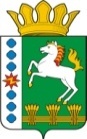 КОНТРОЛЬНО-СЧЕТНЫЙ ОРГАН ШАРЫПОВСКОГО МУНИЦИПАЛЬНОГО ОКРУГАКрасноярского краяЗаключениена проект Постановления администрации Шарыповского района «О внесении изменений в Постановление администрации Шарыповского района от 30.10.2013 № 844-п «Об утверждении муниципальной программы «Реформирование и модернизация жилищно-коммунального хозяйства и повышение энергетической эффективности» (в ред. от 30.11.2018 № 828-п, от 06.05.2019 № 187-п, от 29.11.2019 № 560-п, от 19.06.2020 № 303-п, от 21.12.2020 № 612-п)15 марта 2021 года 					        		                         № 12Настоящее экспертное заключение подготовлено Контрольно – счетным органом Шарыповского муниципального округа Красноярского края на основании ст. 157 Бюджетного  кодекса Российской Федерации, ст. 9 Федерального закона от 07.02.2011 № 6-ФЗ «Об общих принципах организации и деятельности контрольно – счетных органов субъектов Российской Федерации и муниципальных образований», ст. 15 Решения Шарыповского окружного Совета депутатов от 14.12.2021 № 5-32р «Об утверждении Положения о Контрольно – счетном органе Шарыповского муниципального округа Красноярского края» и в соответствии со стандартом организации деятельности Контрольно-счетного органа Шарыповского муниципального округа Красноярского края СОД 2 «Организация, проведение и оформление результатов финансово-экономической экспертизы проектов Решений Шарыповского окружного Совета депутатов и нормативно-правовых актов по бюджетно-финансовым вопросам и вопросам использования муниципального имущества и проектов муниципальных программ» утвержденного приказом Контрольно-счетного органа Шарыповского муниципального округа Красноярского края от 25.01.2021 № 03.Представленный на экспертизу проект Постановления администрации Шарыповского муниципального округа Красноярского края «О внесении изменений в Постановление администрации Шарыповского муниципального округа Красноярского края от 30.10.2013 № 844-п «Об утверждении муниципальной программы «Реформирование и модернизация жилищно-коммунального хозяйства и повышение энергетической эффективности» (в ред. от 30.11.2018 № 828-п, от 06.05.2019 № 187-п, от 29.11.2019 № 560-п, от 19.06.2020 № 303-п, от 21.12.2020 № 612-п) направлен в Контрольно – счетный орган Шарыповского муниципального округа Красноярского края 10 марта 2021 года, разработчиком данного проекта Постановления является муниципальное казенное учреждение «Управление службы заказчика» администрации Шарыповского района. Основанием для разработки муниципальной программы являются:- статья 179 Бюджетного кодекса Российской Федерации;- постановление администрации Шарыповского района от 30.07.2013 № 540-п «Об утверждении Порядка принятия решений о разработке муниципальных программ Шарыповского района, их формировании и реализации» (в ред. от 29.06.2015 № 407-п, от 05.12.2016 № 535-п);- распоряжение администрации Шарыповского района от 02.08.2013 № 258-р «Об утверждении перечня муниципальных программ Шарыповского района» (в ред. от 29.07.2014 № 293а-р, от 17.06.2016 № 235-р, от 01.08.2017 № 283-р, от 08.05.2018 № 171-р, от 26.07.2019 № 236-р, от 14.09.2020 № 291-р).Ответственный исполнитель муниципальной программы администрация Шарыповского муниципального округа Красноярского края.Мероприятие проведено 12-15 марта 2021 года.В ходе подготовки заключения Контрольно – счетным органом Шарыповского муниципального округа Красноярского края были проанализированы следующие материалы:- проект Постановления администрации Шарыповского муниципального округа Красноярского края «О внесении изменений в Постановление администрации Шарыповского района от 30.10.2013 № 844-п «Об утверждении муниципальной программы «Реформирование и модернизация жилищно-коммунального хозяйства и повышение энергетической эффективности» (в ред. от 30.11.2018 № 828-п, от 06.05.2019 № 187-п, от 29.11.2019 № 560-п, от 19.06.2020 № 303-п, 21.12.2020 №612-п);-  паспорт муниципальной программы «Реформирование и модернизация жилищно-коммунального хозяйства и повышение энергетической эффективности».Подпрограммы муниципальной программы:Создание условий для ремонта объектов коммунальной инфраструктуры и благоустройства сельских территорий.Энергосбережение и повышение энергетической эффективности.Обращение с отходами на территории Шарыповского района.Обеспечение реализации муниципальной программы и прочие мероприятия.Рассмотрев представленные материалы к проекту Постановления муниципальной программы «Реформирование и модернизация жилищно-коммунального хозяйства и повышение энергетической эффективности» установлено следующее:В соответствии с проектом паспорта Программы происходит изменение по строке (пункту) «Ресурсное обеспечение муниципальной программы», после внесения изменений строка  будет читаться:Уменьшение бюджетных ассигнований по муниципальной программе в 2020 году за счет средств районного бюджета в сумме 2 793 208,24 руб. (0,64%).В соответствии с паспортом подпрограммы «Создание условий для ремонта объектов коммунальной инфраструктуры и благоустройства сельских территорий» вносятся изменения в объёмы финансирования подпрограммы:Уменьшение бюджетных ассигнований по подпрограмме «Создание условий для ремонта объектов коммунальной инфраструктуры и благоустройства сельских территорий» в 2020 году за счет средств районного бюджета в сумме 1 433 116,60 руб. (2,04%) по мероприятию 1.1. «Резерв бюджетам поселений на осуществление социально значимых расходов капитального характера за счёт средств районного бюджета», в связи с отсутствием бюджетных ассигнований.Перераспределение бюджетных ассигнований по подпрограмме «Создание условий для ремонта объектов коммунальной инфраструктуры и благоустройства сельских территорий» в 2020 году за счет средств районного бюджета:- в сумме 1 800 000,00 руб. с мероприятия 1.2.10. «Предоставление иных межбюджетных трансфертов бюджетам поселений на разработку проектно-сметной документации и получение положительного заключения Красноярской краевой государственной экспертизы на капитальный ремонт сетей теплоснабжения и водоснабжения в с. Новоалтатка» на мероприятие 1.1. «Резерв бюджетам поселений на осуществление социально значимых расходов капитального характера за счет средств районного бюджета»; - в сумме 184 190,00 руб. с мероприятия 1.2.31. «Предоставление иных межбюджетных трансфертов бюджетам поселений на обустройство посадочной площадки, заездного кармана, установку остановки в с. Никольск, ул. Советская» на мероприятие 1.1. «Резерв бюджетам поселений на осуществление социально значимых расходов капитального характера за счет средств районного бюджета».            Увеличение бюджетных ассигнований по мероприятию 1.1. «Резерв бюджетам поселений на осуществление социально значимых расходов капитального характера за счет средств районного бюджета», в том числе по мероприятиям в 2020 году:в сумме 14 372,00 руб. на новое мероприятие 1.1.31. «Предоставление иных межбюджетных трансфертов бюджетам поселений на текущий ремонт сетей водоснабжения по ул. Советская, Больничная в с. Березовское»;в сумме 26 548,00 руб. на новое мероприятие 1.1.32. «Предоставление иных межбюджетных трансфертов бюджетам поселений на текущий ремонт сетей теплоснабжения по ул. Трактовая, ул. Рабочая в с. Березовское»;в сумме 36 435,00 руб. на новое мероприятие 1.1.33. «Предоставление иных межбюджетных трансфертов бюджетам поселений на замену глубинного насоса на водонапорной башне в д. Гудково, ул. Центральная, 14 А»;в сумме 15 384,00 руб. на новое мероприятие 1.1.34. «Предоставление иных межбюджетных трансфертов бюджетам поселений на текущий ремонт колодцев в с. Ивановка»;в сумме 4 711,00 руб. на новое мероприятие 1.1.35. «Предоставление иных межбюджетных трансфертов бюджетам поселений на текущий ремонт трубопроводов отопления и водоснабжения в колодце по ул. Строителей в с. Ивановка»;в сумме 31 974,00 руб. на новое мероприятие 1.1.36. «Предоставление иных межбюджетных трансфертов бюджетам поселений на текущий ремонт сетей теплоснабжения в п. Инголь, квартал Путейский, 9»;в сумме 40 622,00 руб. на новое мероприятие 1.1.37. «Предоставление иных межбюджетных трансфертов бюджетам поселений на текущий ремонт сетей холодного и горячего водоснабжения в п. Инголь, квартал Путейский, 41»;в сумме 12 205,00 руб. на новое мероприятие 1.1.38. «Предоставление иных межбюджетных трансфертов бюджетам поселений на устройство бетонной подушки под вентиляторы поддува в котельной п. Инголь, квартал Путейский, 41»;в сумме 113 567,00 руб. на новое мероприятие 1.1.39. «Предоставление иных межбюджетных трансфертов бюджетам поселений на замену тросовых роликов на углеподаче и золоудалении в котельной п. Инголь, квартал Путейский, 41»;в сумме 30 335,00 руб. на новое мероприятие 1.1.40. «Предоставление иных межбюджетных трансфертов бюджетам поселений на устройство трапа в котельной п. Инголь, квартал Путейский, 41»;в сумме 168 198,00 руб. на новое мероприятие 1.1.41. «Предоставление иных межбюджетных трансфертов бюджетам поселений на текущий ремонт сетей теплоснабжения по ул. Советская №11, сетей водоснабжения по ул. Западная №22, ул. Тупиковая №5, сетей теплоснабжения и водоснабжения по ул. Восточная №3 и Советская №23 в с. Новоалтатка»;в сумме 79 417,40 руб. на новое мероприятие 1.1.42. «Предоставление иных межбюджетных трансфертов бюджетам поселений на текущий ремонт сетей водоснабжения у жилых домов по ул. Советская №18, №22 в с. Новоалтатка»;в сумме 92 206,60 руб. на новое мероприятие 1.1.43. «Предоставление иных межбюджетных трансфертов бюджетам поселений на текущий ремонт сетей водоснабжения по ул. Советская в с . Новоалтатка»;в сумме 303 518,00 руб. на новое мероприятие 1.1.44. «Предоставление иных межбюджетных трансфертов бюджетам поселений на текущий ремонт сетей теплоснабжения по ул. Советская, ул. Школьная в с. Новоалтатка»;в сумме 334 117,00 руб. на новое мероприятие 1.1.45. «Предоставление иных межбюджетных трансфертов бюджетам поселений на текущий ремонт котельного оборудования в котельной с. Новоалтатка, ул. Школьная, 29»;в сумме 149 810,00 руб. на новое мероприятие 1.1.46. «Предоставление иных межбюджетных трансфертов бюджетам поселений на ремонт котла №1 в котельной с. Парная, пер. Школьный, 3д/2»;в сумме 32 791,00 руб. на новое мероприятие 1.1.47. «Предоставление иных межбюджетных трансфертов бюджетам поселений на текущий ремонт сетей водоснабжения по ул. Лесная, ул. Совхозная в с. Парная»;в сумме 187 211,00 руб. на новое мероприятие 1.1.48. «Предоставление иных межбюджетных трансфертов бюджетам поселений на текущий ремонт оборудования в котельной с. Большое Озеро, ул. Школьная, 2б»;в сумме 148 454,00 руб. на новое мероприятие 1.1.49. «Предоставление иных межбюджетных трансфертов бюджетам поселений на замену плит перекрытия канализационных колодцев по ул. Центральная, ул. Кадатская, ул. Молодежная в с. Холмогорское»;в сумме 24 756,00 руб. на новое мероприятие 1.1.50. «Предоставление иных межбюджетных трансфертов бюджетам поселений на текущие работы по очистке бака-гасителя на очистных сооружениях канализации в с. Холмогорское»;в сумме 51 819,00 руб. на новое мероприятие 1.1.51. «Предоставление иных межбюджетных трансфертов бюджетам поселений на текущий ремонт сетей водоснабжения по ул. Калинина в с. Темра»;в сумме 87 339,00 руб. на новое мероприятие 1.1.52. «Предоставление иных межбюджетных трансфертов бюджетам поселений на замену глубинного насоса на водозаборной скважине в с. Темра, ул. Калинина, 108А».В соответствии с паспортом подпрограммы  «Обращение с отходами на территории Шарыповского района» вносятся изменения в объёмы финансирования подпрограммы:          Уменьшение бюджетных ассигнований по подпрограмме «Обращение с отходами на территории Шарыповского района» в 2020 году за счет средств районного бюджета в сумме 150 000,00 руб. (3,87%) по мероприятию 1.3 «Огораживание мусороперегрузочных площадок за счет средств районного бюджета» в связи с отменой проведения данного мероприятия на территории Холмогорского сельсовета.В соответствии с паспортом подпрограммы  «Обеспечение реализации муниципальной программы и прочие мероприятия» вносятся изменения в объёмы финансирования подпрограммы:Уменьшение бюджетных ассигнований по подпрограмме «Обеспечение реализации муниципальной программы и прочие мероприятия» в 2020 году за счет средств районного бюджета в сумме 1 210 091,64 руб. (1,30%) по мероприятию 1.4 «Руководство и управление в сфере установленных функций и полномочий, осуществляемых казёнными учреждениями», из них:- в сумме 80 200,00 руб. в связи с отменой командировок и отмены закупки на приобретение персонального компьютера;- в сумме 1 129 891,64 руб. в связи с экономией фонда оплаты труда (наличие вакантных ставок, сезонная занятость).На основании выше изложенного Контрольно – счетный орган Шарыповского муниципального округа Красноярского края предлагает администрации Шарыповского муниципального округа принять проект Постановления администрации Шарыповского муниципального округа «О внесении изменений в Постановление администрации Шарыповского муниципального округа от 30.10.2013 № 844-п «Об утверждении муниципальной программы «Реформирование и модернизация жилищно-коммунального хозяйства и повышение энергетической эффективности» (в ред. от 30.11.2018 № 828-п, от 06.05.2019 № 187-п, от 29.11.2019 № 560-п, от 19.06.2020 № 303-п, от 21.12.2020).ПредседательКСО Шарыповского муниципального округа		                   		Г.В. СавчукРесурсное обеспечение муниципальной программы Предыдущая редакцияПостановленияПредлагаемая редакция(Проект Постановления) Ресурсное обеспечение муниципальной программы Общий объем бюджетных ассигнований на реализацию муниципальной программы  составляет  437 691 325,31 руб. в том числе:2014 год -  42 865 120,31 руб.;2015 год – 59 339 788,26 руб.;2016 год – 40 705 006,63 руб.;2017 год – 50 348 456,00 руб.;2018 год -  37 931 890,57 руб.;2019 год – 38 363 764,94 руб.; 2020 год – 102 785 098,60руб.;2021 год – 32 478 100,00 руб.;2022 год – 32 874 100,00 руб.за счет средств федерального  бюджета  30 565 787,64 руб., из них:2014 год -  6 796 350,00 руб.;2015 год – 5 802 929,71 руб.;2016 год – 6 504 747,70.руб.;2017 год – 10 247 188,23 руб.;2018 год -  243 559,38 руб.;2019 год – 249 418,98 руб.; 2020 год – 440 433,64 руб.;2021 год – 0,00 руб.;2022 год – 281 160,00 руб. за счет средств краевого бюджета 252 853 490,65  руб. из них:2014 год – 27 346 485,79 руб.;2015 год – 44 996 015,16 руб.;2016 год – 26 625 451,12 руб.;2017 год – 27 495 754,57 руб.;2018 год -  21 098 326,26 руб.;2019 год – 20 013 574,39 руб.;2020 год – 67 683 243,36 руб.;2021 год – 8 739 900,00 руб.;2022 год –8 854 740,00 руб. за счет средств районного бюджета  148 553 281,33  руб. из них:2014 год – 6 560 719,52  руб.;2015 год – 6 931 368,50  руб.;2016 год – 6 642 443,81. руб.;2017 год – 11 840 151,40  руб.;2018 год – 16 590 004,93  руб.;2019 год – 17 850 771,57  руб.;2020 год – 34 661 421,60 руб.;2021 год – 23 738 200,00 руб.; 2022 год – 23 738 200,00 руб.за счет внебюджетных источников  3 521 165,69  руб., из них:2014 год – 1 051 365,00 руб.;2015 год – 772 074,89 руб.;2016 год – 932 364,00.руб.;2017 год – 765 361,80 руб.;2018 год – 0,00 руб.;2019 год – 0,00 руб.;2020 год – 0,00 руб.;2021 год – 0,00 руб. за счет средств бюджета поселения  2 197 600,00 руб., из них:2014 год – 1 110 200,00 руб.;2015 год – 837 400,00  руб.;2016 год – 0,00 руб.;2017 год – 0,00 руб.;2018 год – 0,00 руб.;2019 год – 250 000,00 руб.2020 год – 0,00 руб.;2021 год – 0,00 руб. Общий объем бюджетных ассигнований на реализацию муниципальной программы  составляет  434 898 117,07 руб. в том числе:2014 год -  42 865 120,31 руб.;2015 год – 59 339 788,26 руб.;2016 год – 40 705 006,63 руб.;2017 год – 50 348 456,00 руб.;2018 год -  37 931 890,57 руб.;2019 год – 38 363 764,94 руб.; 2020 год – 99 991 890,36 руб.;2021 год – 32 478 100,00 руб.;2022 год – 32 874 100,00 руб.за счет средств федерального  бюджета  30 565 787,64 руб., из них:2014 год -  6 796 350,00 руб.;2015 год – 5 802 929,71 руб.;2016 год – 6 504 747,70.руб.;2017 год – 10 247 188,23 руб.;2018 год -  243 559,38 руб.;2019 год – 249 418,98 руб.; 2020 год – 440 433,64 руб.;2021 год – 0,00 руб.;2022 год – 281 160,00 руб. за счет средств краевого бюджета 252 853 490,65  руб. из них:2014 год – 27 346 485,79 руб.;2015 год – 44 996 015,16 руб.;2016 год – 26 625 451,12 руб.;2017 год – 27 495 754,57 руб.;2018 год -  21 098 326,26 руб.;2019 год – 20 013 574,39 руб.;2020 год – 67 683 243,36 руб.;2021 год – 8 739 900,00 руб.;2022 год –8 854 740,00 руб. за счет средств районного бюджета  14 760 073,09  руб. из них:2014 год – 6 560 719,52  руб.;2015 год – 6 931 368,50  руб.;2016 год – 6 642 443,81. руб.;2017 год – 11 840 151,40  руб.;2018 год – 16 590 004,93  руб.;2019 год – 17 850 771,57  руб.;2020 год – 31 868 213,36 руб.;2021 год – 23 738 200,00 руб.; 2022 год – 23 738 200,00 руб.за счет внебюджетных источников  3 521 165,69  руб., из них:2014 год – 1 051 365,00 руб.;2015 год – 772 074,89 руб.;2016 год – 932 364,00.руб.;2017 год – 765 361,80 руб.;2018 год – 0,00 руб.;2019 год – 0,00 руб.;2020 год – 0,00 руб.;2021 год – 0,00 руб. за счет средств бюджета поселения  2 197 600,00 руб., из них:2014 год – 1 110 200,00 руб.;2015 год – 837 400,00  руб.;2016 год – 0,00 руб.;2017 год – 0,00 руб.;2018 год – 0,00 руб.;2019 год – 250 000,00 руб.2020 год – 0,00 руб.;2021 год – 0,00 руб. Объемы и источники финансирования  подпрограммы Предыдущая редакцияПодпрограммы Предлагаемая редакция подпрограммы  Объемы и источники финансирования  подпрограммы Общий объем бюджетных ассигнований на реализацию подпрограммы  составляет  70 198 744,60 руб. в том числе:за счет средств федерального  бюджета  721 593,64 руб., из них:2020 год – 440 433,64 руб.;2021 год – 0,00 руб.;2022 год – 281 160,00 руб. за счет средств краевого бюджета 58 821 146,36  руб. из них:2020 год – 58 706 306,36 руб.;2021 год – 0,00 руб.;2022 год –114 840,00 руб. за счет средств районного бюджета  10 656 004,60  руб. из них:2020 год – 10 656 004,60  руб.;2021 год – 0,00  руб.;2022 год – 0,00  руб.Общий объем бюджетных ассигнований на реализацию подпрограммы  составляет  68 765 628,00 руб. в том числе:за счет средств федерального  бюджета  721 593,64 руб., из них:2020 год – 440 433,64 руб.;2021 год – 0,00 руб.;2022 год – 281 160,00 руб. за счет средств краевого бюджета 58 821 146,36  руб. из них:2020 год – 58 706 306,36 руб.;2021 год – 0,00 руб.;2022 год –114 840,00 руб. за счет средств районного бюджета  9 222 888,00  руб. из них:2020 год – 9 222 888,00  руб.;2021 год – 0,00  руб.;2022 год – 0,00  руб.Объемы и источники финансирования  подпрограммы Предыдущая редакцияПодпрограммы Предлагаемая редакция подпрограммы  Объемы и источники финансирования  подпрограммы Общий объем бюджетных ассигнований на реализацию подпрограммы  составляет 3 879 000,00 руб. в том числе:за счет средств районного бюджета 3 879 000,00  руб. из них:2020 год – 1 293 000,00 руб.;2021 год – 1 293 000,00 руб.;2022 год – 1 293 000,00 руб. Общий объем бюджетных ассигнований на реализацию подпрограммы  составляет 3 729 000,00 руб. в том числе:за счет средств районного бюджета 3 729 000,00  руб. из них:2020 год – 1 143 000,00 руб.;2021 год – 1 293 000,00 руб.;2022 год – 1 293 000,00 руб. Объемы и источники финансирования  подпрограммы Предыдущая редакцияПодпрограммы Предлагаемая редакция подпрограммы  Объемы и источники финансирования  подпрограммы Общий объем бюджетных ассигнований на реализацию подпрограммы  составляет  93 902 537,00 руб. в том числе:за счет средств краевого бюджета 26 456 737,00  руб. из них:2020 год – 8 976 937,00 руб.;2021 год – 8 739 900,00 руб.;2022 год – 8 739 900,00 руб. за счет средств районного бюджета  67 445 800,00  руб. из них:2020 год – 22 555 400,00  руб.;2021 год – 22 445 200,00  руб.;2022 год – 22 445 200,00  руб.Общий объем бюджетных ассигнований на реализацию подпрограммы  составляет  92 692 445,36 руб. в том числе:за счет средств краевого бюджета 26 456 737,00  руб. из них:2020 год – 8 976 937,00 руб.;2021 год – 8 739 900,00 руб.;2022 год – 8 739 900,00 руб. за счет средств районного бюджета  66 235 708,36 руб. из них:2020 год – 21 345 308,36 руб.;2021 год – 22 445 200,00  руб.;2022 год – 22 445 200,00  руб.